U Osijeku, 14. srpnja 2023. godine                                                                                                              Sandra VehabovićOš „Retfala"Kapelska 51 a31000 Osijek14. srpnja 2023.:igor kopić, ravnatelj:sandra vehabović, učitelj likovne kulture:likovni pribor za učenike 5.-8. razreda:Lucija pejin, stručni suradnik knjižničarOsnovni pribor za rad učenika 5.-8. razreda na satovima nastavnog predmeta Likovna kultura(prema naputku u dokumentu): Odluka o donošenju kurikuluma za nastavni predmet Likovne kulture za osnovne škole u  Republici Hrvatskoj(Narodne novine NN 7/2019;Poveznica na: https://narodne-novine.nn.hr/clanci/sluzbeni/2019_01_7_162.html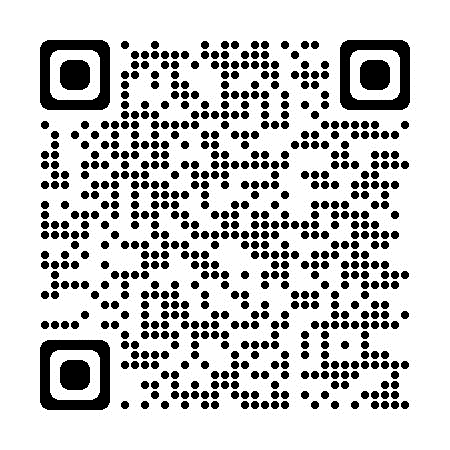 5. razredOsnovni pribor za rad učenika 5.-8. razreda na satovima nastavnog predmeta Likovna kultura(prema naputku u dokumentu): Odluka o donošenju kurikuluma za nastavni predmet Likovne kulture za osnovne škole u  Republici Hrvatskoj(Narodne novine NN 7/2019;Poveznica na: https://narodne-novine.nn.hr/clanci/sluzbeni/2019_01_7_162.htmlSadržaji za ostvarivanje odgojno-obrazovnih ishoda 5. razredaUčenik koristi neke od predloženih likovnih materijala i tehnika:– crtačke: olovka, ugljen, kreda, flomaster, tuš, pero, kist, lavirani tuš– slikarske: akvarel, gvaš, tempere, pastel, flomasteri, kolaž-papir, kolaž iz časopisa– prostorno-plastičke: glina, glinamol, papir-plastika, ambalaža i drugi materijali, aluminijska folija, kaširani papir (papir mâšé), žica– grafičke: monotipija, kartonski tisak, kolagrafijaDodatak:- Multimedijalne/digitalne:  mobitel ili tablet, Google račun povezan s Carnet-identitetomOsnovni pribor za rad učenika 5.-8. razreda na satovima nastavnog predmeta Likovna kultura(prema naputku u dokumentu): Odluka o donošenju kurikuluma za nastavni predmet Likovne kulture za osnovne škole u  Republici Hrvatskoj(Narodne novine NN 7/2019;Poveznica na: https://narodne-novine.nn.hr/clanci/sluzbeni/2019_01_7_162.html6. razredOsnovni pribor za rad učenika 5.-8. razreda na satovima nastavnog predmeta Likovna kultura(prema naputku u dokumentu): Odluka o donošenju kurikuluma za nastavni predmet Likovne kulture za osnovne škole u  Republici Hrvatskoj(Narodne novine NN 7/2019;Poveznica na: https://narodne-novine.nn.hr/clanci/sluzbeni/2019_01_7_162.htmlSadržaji za ostvarivanje odgojno-obrazovnih ishoda 6. razredaUčenik koristi neke od predloženih likovnih materijala i tehnika:– crtačke: olovka, ugljen, kreda, flomaster, tuš, pero, kist, lavirani tuš– slikarske: akvarel, gvaš, tempere, pastel, flomasteri, kolaž-papir, kolaž iz časopisa– prostorno-plastičke: glina, glinamol, papir-plastika, ambalaža i drugi materijali, aluminijska folija, kaširani papir (papir mâšé), žica– grafičke: monotipija, kartonski tisak, kolagrafijaDodatak:- multimedijalne/digitalne:  mobitel ili tablet, Google račun povezan s Carnet-identitetomOsnovni pribor za rad učenika 5.-8. razreda na satovima nastavnog predmeta Likovna kultura(prema naputku u dokumentu): Odluka o donošenju kurikuluma za nastavni predmet Likovne kulture za osnovne škole u  Republici Hrvatskoj(Narodne novine NN 7/2019;Poveznica na: https://narodne-novine.nn.hr/clanci/sluzbeni/2019_01_7_162.html7. razredOsnovni pribor za rad učenika 5.-8. razreda na satovima nastavnog predmeta Likovna kultura(prema naputku u dokumentu): Odluka o donošenju kurikuluma za nastavni predmet Likovne kulture za osnovne škole u  Republici Hrvatskoj(Narodne novine NN 7/2019;Poveznica na: https://narodne-novine.nn.hr/clanci/sluzbeni/2019_01_7_162.htmlSadržaji za ostvarivanje odgojno-obrazovnih ishoda 7. razredaUčenik koristi neke od predloženih likovnih materijala i tehnika:– crtačke: olovka, ugljen, kreda, flomaster, tuš, pero, kist, lavirani tuš– slikarske: akvarel, gvaš, tempere, pastel, flomasteri, kolaž-papir, kolaž iz časopisa– prostorno-plastičke: glina, glinamol, papir-plastika, ambalaža i drugi materijali, aluminijska folija, kaširani papir (papir mâšé), žica– grafičke: monotipija, kartonski tisak, kolagrafija, linorezDodatak:- multimedijalne/digitalne:  mobitel ili tablet, Google račun povezan s Carnet-identitetomOsnovni pribor za rad učenika 5.-8. razreda na satovima nastavnog predmeta Likovna kultura(prema naputku u dokumentu): Odluka o donošenju kurikuluma za nastavni predmet Likovne kulture za osnovne škole u  Republici Hrvatskoj(Narodne novine NN 7/2019;Poveznica na: https://narodne-novine.nn.hr/clanci/sluzbeni/2019_01_7_162.html8. razredOsnovni pribor za rad učenika 5.-8. razreda na satovima nastavnog predmeta Likovna kultura(prema naputku u dokumentu): Odluka o donošenju kurikuluma za nastavni predmet Likovne kulture za osnovne škole u  Republici Hrvatskoj(Narodne novine NN 7/2019;Poveznica na: https://narodne-novine.nn.hr/clanci/sluzbeni/2019_01_7_162.htmlSadržaji za ostvarivanje odgojno-obrazovnih ishoda 8. razredaUčenik koristi neke od predloženih likovnih materijala i tehnika:– crtačke: olovka, ugljen, kreda, flomaster, tuš, pero, kist, lavirani tuš– slikarske: akvarel, gvaš, tempere, pastel, kolaž-papir, kolaž iz časopisa– prostorno-plastičke: glina, glinamol, papir-plastika, ambalaža i drugi materijali, aluminijska folija, kaširani papir (papir mâšé), žica– grafičke: monotipija, kartonski tisak, kolagrafija, linorezDodatak:- multimedijalne/digitalne:  mobitel ili tablet, Google račun povezan s Carnet-identitetomOsnovni pribor za rad učenika 5.-8. razreda na satovima nastavnog predmeta Likovna kultura(prema naputku u dokumentu): Odluka o donošenju kurikuluma za nastavni predmet Likovne kulture za osnovne škole u  Republici Hrvatskoj(Narodne novine NN 7/2019;Poveznica na: https://narodne-novine.nn.hr/clanci/sluzbeni/2019_01_7_162.htmlNa zahtjev roditelja iznesenog na Vijeću roditelja slijedi pojašnjenje opisa pribora. Likovni pribor za učenike 5.-8. razreda je isti u svim razredima i u skladu s predmetnim kurikulumom za sve navedene razrede i u pravilu se koristi dok se ne potroši.Jedina iznimka jest pribor za tehniku linoreza koji se u kurikulumu dodaje u 7. i 8. razredu.Pribor je potrebno obnavljati, dopunjavati, a kvaliteta je iz godine u godinu sve slabija te preporučujem kupovinu materijala hrvatskih proizvođača koji su lako dopunjivi i najkvalitetniji na tržištu.Konkretni likovni pribor je poznat učeniku od nastavnog sata do sljedećeg.Za svaki pribor se na radni/školski stol stavlja novinski papir za zaštitu radne površinePojašnjenja pojmova: Olovka = obična olovka, HB i B oznaka, veći broj je mekša olovkaUgljen = a) lipov ugljen u štapićima, jedna kutijica može potrajati više godina b) prešani, jedan štapić može potrajati više godinaFlomaster = obični flomasteri u boji, a i jedan crni flomaster koji se ne brišeKist = okrugli kist srednje debljine (za vodene tehnike) i plosnati kistovi debljina tanki, srednji i deblji (za tehniku tempera i gvaš)Tuš i lavirani tuš: 1 crni tuš u bočici, lavirani je s dodanom čašicom za vodu, radi se s okruglim kistomPero = metalno pero za crtanje izgleda nekadašnjeg metalnog pera za pisanje bez „stopiceˮ na vrhuAkvarel = vodene boje, okrugli kist, čašica za vodu, krpica za brisanje kistaGvaš = vodene boje i 1 velika bijela tempera, plosnati kistovi, ravni plastični tanjurić za miješanje bojaŠkare = za ljevake i dešnjake, veličina škara prilagođena veličini ruke učenikaLjepilo = za glatki papirČašica za vodu = npr. čaša od jogurtaKolaž-papir = dolazi u mapi, a najbolji je ne-sjajniKolaž iz časopisa = stari časopisi u boji i crno-bijele novineTempere = u boji, hrvatskih proizvođača, npr. KarbonPastel = kreda i uljane pastele, mogu potrajati više godinaGlina i glinamol = samo glinamol, najbolji je u plastičnoj vrećiciPapir-plastika = malo tvrđi i deblji papir iz mapeAmbalaža i drugi materijali = reciklirani materijali iz domaćinstva, ambalaža, neupotrijebljene krpice, konci, špaga, folije, žice, kliješta i drugoKaširani papir: novinski papir, brašno, drvofix (bijeli lajm), vodaMonotipija = tempera, glicerinKolagrafija = špaga, rebrasti kartoni i tkanine, juta, ljepilo, škareLinorez = linoleum je u 7. i 8. razredu u mapi, nožići u, v i ravnog profila, čelični i naoštreni izvana, ispravni traju desetljećima, predmet prijepora zbog dobavljača neispravnog pribora, u školi postoji određena količina dostupnih, planira se školski materijal